         РЕСПУБЛИКА  ИНГУШЕТИЯ                                  ГIАЛГ1АЙ РЕСПУБЛИКА  ГОСУДАРСТВЕННОЕ УПРАВЛЕНИЕ АВТОМОБИЛЬНЫХ ДОРОГ РЕСПУБЛИКИ ИНГУШЕТИЯ(ГУ «ИНГУШАВТОДОР»)ПРИКАЗ ______________ 							№____ г. МагасОб утверждении Положения о порядке сообщения государственными гражданскими служащими о возникновении личной заинтересованности при исполнении должностных обязанностей, которая приводит или может привести к конфликту интересовВ соответствии с Указом Президента Российской Федерации от 22.12.2015 № 650 «О порядке сообщения лицами, замещающими отдельные государственные должности Российской Федерации, должности федеральной государственной службы, и иными лицами о возникновении личной заинтересованности при исполнении должностных обязанностей, которая приводит или может привести к конфликту интересов, и о внесении изменений в некоторые акты Президента Российской Федерации», Федеральным законом от 27.07.2004 г. № 79-ФЗ «О государственной гражданской службе Российской Федерации», Федеральным законом от 25.12.2008 № 273-ФЗ «О противодействии коррупции», Указом Главы Республики Ингушетия от 03.03.2016 г № 38   п р и к а з ы в а ю:1. Утвердить прилагаемое Положение о порядке сообщения государственными гражданскими служащими ГУ «Ингушавтодор» о возникновении личной заинтересованности при исполнении должностных обязанностей, которая приводит или может привести к конфликту интересов.Начальник		    					М.М. Коригов 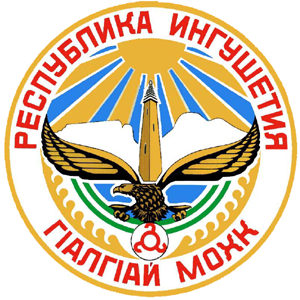 